LĪGUMSpar Televīzijas diskusiju raidījuma veidošanu un pārraidi(Id.Nr. VAMOIC 2020/020)DOKUMENTS IR PARAKSTĪTS AR DROŠU ELEKTRONISKO PARAKSTU UN SATUR LAIKA ZĪMOGUAizsardzības ministrija, vienotais reģistrācijas Nr.90000022632, Juridiskā adrese: Krišjāņa Valdemāra iela 10/12, Rīga, turpmāk – Pasūtītājs, ko saskaņā ar Ministru kabineta 2003.gada 29.aprīļa noteikumiem Nr.236 „Aizsardzības ministrijas nolikums” pārstāv Jānis Garisons, un Akciju sabiedrība "TV LATVIJA", vienotais reģistrācijas Nr.40003892235, Juridiskā adrese: Blaumaņa iela 32-1A, Rīga, turpmāk - Izpildītājs, ko saskaņā ar statūtiem pārstāv valdes priekšsēdētājs Klāvs Kalniņš, no otras puses, Pasūtītājs un Izpildītājs kopā turpmāk saukti – Līdzēji, un katrs atsevišķi – Līdzējs,pamatojoties uz “Televīzijas diskusiju raidījuma veidošana un pārraide” (ID. Nr. VAMOIC 2020/020) iepirkuma komisijas 2020.gada 2. aprīļa lēmumu protokolā Nr. VAMOIC 2020/020 - 05 un Izpildītāja piedāvājumu, noslēdz šādu Līgumu, turpmāk - Līgums: LĪGUMA PRIEKŠMETSPasūtītājs pasūta un samaksā, un Izpildītājs nodrošina 12 mēnešu garumā televīzijas diskusiju raidījumu veidošanu un pārraidi bezmaksas virszemes televīzijas apraidē un internetā par aizsardzības nozares aktuālajiem jautājumiem (turpmāk – Pakalpojums), saskaņā ar Līguma 1.pielikumu “Tehniskā specifikācija”, Līguma 2.pielikumu “Tehniskais piedāvājums” un “Līguma 3.pielikumu “Pieteikums - finanšu piedāvājums” ar saviem resursiem un saviem darbiniekiem.LĪGUMA KOPĒJĀ SUMMA UN NORĒĶINU KĀRTĪBALīguma kopējo summu veido Līguma darbības laikā Pasūtītājam nepieciešamo un pasūtīto Pakalpojumu kopējās izmaksas. Pasūtītājam nav pienākums pasūtīt Pakalpojumu par visu Līguma kopējo summu. Līguma kopējo summu veido Līguma darbības laikā pasūtīto Pakalpojumu vērtības kopējā summa līdz 41 322,31 EUR (četrdesmit viens tūkstotis trīs simti divdesmit divi euro un 31 cents) bez pievienotās vērtības nodokļa (turpmāk - PVN) 21% (divdesmit viens procents). Līguma kopējā summa ir līdz 50 000,00 EUR (piecdesmit tūkstoši euro un 00 centi).Līgumā iekļautas visas ar Pakalpojumu sniegšanu saistītās izmaksas, tajā skaitā Izpildītāja darbinieku darba alga, darba stundas, Pakalpojuma sniegšanā izmantojamie materiāli, transporta izmaksas, kā arī televīzijas sižetu un raidījumu pārraides nodrošināšanas iekārtu, t.sk. televīzijas studijas izveide un nodrošināšana, saistītas izmaksas, visi uz Pakalpojuma apjoma izpildi attiecināmie nodokļi, nodevas, atļaujas no trešajām personām un citas izmaksas, kas saistītas ar Pakalpojuma sniegšanu un Līguma pilnīgu izpildi. Ja Līguma darbības laikā mainās PVN likme, tad Pasūtītājs piemēro PVN likmi atbilstoši normatīvajos aktos noteiktajam apmēram.Izpildītājs par sniegtajiem Pakalpojumiem Pasūtītājam iesniedz rēķinu ne vēlāk kā līdz katra mēneša piektajam datumam. Izpildītājs nosūta rēķinu uz šādām e-pasta adresēm: rekini@mod.gov.lv un Līguma 11.7. punktā norādīto Pasūtītāja kontaktpersonas e-pasta adresi. Rēķinā Izpildītājs norāda Līguma datumu un numuru, sniegto Pakalpojumu apjomu un laiku, maksājuma pamatsummu, PVN likmi un kopējo mēneša maksājuma summu ar PVN. Pasūtītājs veic samaksu par iepriekšējā mēnesī savlaicīgi, kvalitatīvi un Līguma noteikumiem atbilstoši sniegtajiem un pieņemtajiem Pakalpojumiem 30 (trīsdesmit) kalendāro dienu laikā no Izpildītāja izrakstītā rēķina saņemšanas un Līguma 4.2. punktā minētā Pakalpojumu pieņemšanas – nodošanas akta abpusējas parakstīšanas dienas. Pasūtītājs veic samaksu bankas pārskaitījuma veidā uz Izpildītāja norādīto bankas kontu.Ja Pakalpojumi sniegti nekvalitatīvi vai neatbilstoši Līguma noteikumiem, t.sk., Līguma 2.pielikumam “Tehniskais piedāvājums” par ko Līgumā noteiktajā kārtībā Pasūtītājs ir iesniedzis Izpildītājam pretenziju, samaksa par sniegtajiem Pakalpojumiem tiek veikta pēc Pakalpojuma visu trūkumu novēršanas.Par samaksas dienu tiek uzskatīta diena, kad Pasūtītājs veicis pārskaitījumu Izpildītāja norādītajā bankas kontā. Katra no Pusēm sedz savus izdevumus par banku pakalpojumiem, kas saistīti ar naudas pārskaitījumiem.LĪDZĒJU TIESĪBAS UN PIENĀKUMI Izpildītājs:uzsāk savlaicīgu un kvalitatīvu Pakalpojumu sniegšanu Līguma spēkā stāšanās dienā saskaņā ar Līguma noteikumiem, t.sk., Līguma 1.pielikumu “Tehniskā specifikācija”, Līguma 2.pielikumu “Tehniskā piedāvājums”, Līguma 3.pielikumu “Pieteikums-finanšu piedāvājums” un Pasūtītāja mutiskiem, rakstiskiem un elektroniskiem norādījumiem;bez papildu samaksas nodod Pasūtītājam autora mantiskās tiesības uz Līguma izpildes rezultātā radītajiem darbiem, tajā skaitā Līguma 1.punktā norādītajiem televīzijas sižetiem un raidījumiem, ar Pakalpojumu pieņemšanas – nodošanas akta parakstīšanas brīdi;ar Līguma parakstīšanu apliecina, ka visi Līguma izpildes rezultātā radītie darbi, t.sk. Līguma 1. punktā norādītie televīzijas sižeti un raidījumi, nav iepriekš publiskotu vai aizsargātu darbu atdarinājums;ir atbildīgs Pasūtītāja vietā par visām prasībām, ko trešā puse ceļ pret Pasūtītāju saistībā ar Līguma 1.punktā minēto darbu atzīšanu par iepriekš publiskotu vai aizsargātu darbu atdarinājumu, tajā skaitā atlīdzinot visus iespējamos zaudējumus pilnā apmērā;apliecina, ka Pasūtītājs Līguma izpildes rezultātā radītos darbus var netraucēti reproducēt, izplatīt, izziņot, izplatīt, publicēt, publiskot, kā arī tos pārveidot, grozīt un papildināt jebkurā laikā bez papildu atlīdzības un bez saskaņošanas ar Izpildītāju;apliecina, ka nekādas Līguma izpildes rezultātā radīto darbu aizsardzības tiesības nav nodotas nevienai citai personai, tajā skaitā autora mantisko tiesību kolektīvā pārvaldījuma organizācijai;nekavējoties (bet ne vēlāk kā 5 (piecu) darba dienu laikā) novērš Pasūtītāja elektroniski vai rakstveidā izteiktās pretenzijas attiecībā uz Pakalpojuma sniegšanu, tajā skaitā attiecībā uz iesniegtā video materiāla kvalitāti;nekavējoties informē Pasūtītāju, ja radušies apstākļi, kā rezultātā Pakalpojumu sniegšana nav iespēja Līgumā noteiktā termiņā;nav tiesīgs nodot Līguma izpildi trešajām personām bez rakstveida saskaņošanas ar Pasūtītāju;pilnvaro Līguma 11.8.punktā norādīto Izpildītāja kontaktpersonu parakstīt Pakalpojumu pieņemšanas – nodošanas aktu, kā arī risināt citus ar Pakalpojumu sniegšanu saistītus jautājumus. Pasūtītājs:pēc Izpildītāja rakstveida vai elektroniska pieprasījuma nekavējoties, bet ne vēlāk kā 3 (trīs) darba dienu laikā sniedz Izpildītājam visu informāciju, kura nepieciešama Pakalpojumu izpildei;ir tiesīgs pārbaudīt Pakalpojumu kvalitāti un to atbilstību Līguma noteikumiem, tajā skaitā Līguma 1.pielikumu “Tehniskā specifikācija” un nekavējoties pieteikt pretenzijas mutiski, rakstiski vai elektroniski par sniegtajiem Pakalpojumiem, ja tie neatbilst Līguma noteikumiem, tajā skaitā Līguma 1.pielikumam “Tehniskā specifikācija”;ir tiesīgs par Pakalpojumu sniegšanu izteikt Izpildītājam norādījumus (mutiski, rakstiski vai elektroniski), kas nav pretrunā Līguma noteikumiem;samaksā par kvalitatīvi sniegtajiem, Līguma noteikumiem atbilstoši pieņemtajiem Pakalpojumiem Līgumā norādītajā termiņā un kārtībā;nav atbildīgs par jebkādiem autortiesību pārkāpumiem, kas var būt saistīti ar pārraidītajiem televīzijas sižetiem vai raidījumiem.PAKALPOJUMU IZPILDE, NOVĒRTĒŠANA UN PIEŅEMŠANAIzpildītājs sniedz Pakalpojumus saskaņā ar Līguma noteikumiem, tajā skaitā Līguma 1.pielikumu “Tehniskā specifikācija”, Līguma 2.pielikumu “Tehniskā piedāvājums”, Līguma 3.pielikumu “Pieteikums - finanšu piedāvājums”, piedāvājumu iepirkumā, ievērojot normatīvos aktus, kas attiecas uz Pakalpojumu sniegšanas kārtību un kvalitāti, un Pasūtītāja mutisku, rakstisku vai elektronisku pasūtījumu, kurā norāda ar Pakalpojumu sniegšanu saistītās prasības.Pakalpojumu sniegšana, tajā skaitā iesniegto video materiālu kvalitāte, tiek novērtēta, abpusēji parakstot Pakalpojumu pieņemšanas – nodošanas aktu par iepriekšējā mēnesī kvalitatīvi un atbilstoši Līguma noteikumiem sniegtajiem Pakalpojumiem līdz katra mēneša 5. (piektajam) datumam. Pasūtītājs ar šo pilnvaro Līguma 11.7.punktā norādīto Pasūtītāja kontaktpersonu parakstīt šajā apakšpunktā minēto Pakalpojumu pieņemšanas – nodošanas aktu un izteikt Līguma 3.2.3.apakšpunktā minētos norādījumus un 3.2.2. apakšpunktā minētās Pretenzijas.Ja novērtēšanas procesā tiek konstatēts, ka Pakalpojumi sniegti nekvalitatīvi, neatbilstoši Līguma noteikumiem, tajā skaitā Līguma 1.pielikumam “Tehniskā specifikācija”, nav ievēroti Pasūtītāja norādījumi, pasūtījuma prasības, tad Pasūtītājs pieņemšanas – nodošanas aktu neparaksta līdz trūkumu pilnīgai novēršanai. Šajā gadījumā Pasūtītājs 5 (piecu) darba dienu laikā pēc Pakalpojumu pieņemšanas – nodošanas akta saņemšanas un novērtēšanas veikšanas rakstveidā iesniedz Izpildītājam pretenziju, kurā norāda konstatētos trūkumus Pakalpojumu sniegšanā. Izpildītājs 5 (piecu) darba dienu laikā novērš pretenzijā konstatētos trūkumus un atkārtoti uzaicina Pasūtītāju veikt novērtēšanu. Ja Izpildītājs trūkumus nenovērš Līgumā noteiktajā termiņā vai kārtībā, Pasūtītājs ir tiesīgs piemērot Līguma 5.3.punktā noteikto līgumsodu, izņemot gadījumus, kad trūkumus nav iespējams novērst. Šādā situācijā Izpildītājs sniedz līdzvērtīgu pakalpojumu līdzvērtīgā apjomā, nesaņemot samaksu par nekvalitatīvi veiktajiem pakalpojumiem.Ja Pasūtītājs Līguma 4.3.punktā noteiktajā termiņā nav iesniedzis Izpildītājam minēto pretenziju attiecībā uz sniegtajiem Pakalpojumiem, tajā skaitā iesniegto video materiālu, kā arī ir parakstījis Līguma 4.2. punktā minēto Pakalpojumu pieņemšanas – nodošanas aktu, uzskatāms, ka Pakalpojumi ir pieņemti bez iebildumiem.LĪDZĒJU MANTISKĀ ATBILDĪBAJa Izpildītājs neuzsāk Pakalpojumu sniegšanu Līguma 3.1.1.apakšpunktā noteiktajā termiņā, tas maksā Pasūtītājam līgumsodu 2% (divu procentu) apmērā no pasūtīto Pakalpojumu vērtības kopējās summas par katru nokavēto kalendāro dienu 10 (desmit) darba dienu laikā no Pasūtītāja rakstveida pieprasījuma nosūtīšanas dienas.Ja Izpildītājs nenodrošina Pakalpojumu sniegšanu Līgumā, tajā skaitā Līguma 1.pielikumā „Tehniskā specifikācija” noteiktajā termiņā, tas maksā Pasūtītājam līgumsodu 2% (divu procentu) apmērā no pasūtīto Pakalpojumu vērtības kopējās summas par katru nokavēto kalendāro dienu 10 (desmit) darba dienu laikā no Pasūtītāja rakstveida pieprasījuma nosūtīšanas dienas.Ja Izpildītājs Pakalpojumus sniedz nekvalitatīvi vai neatbilstoši Līguma noteikumiem vai Pasūtītāja pasūtījumam un Pasūtītājs ir iesniedzis mutisku, elektronisku vai rakstveida pretenziju, un Izpildītājs nav novērsis sniegto Pakalpojumu trūkumus Līguma noteiktajā termiņā vai kārtībā, tad tas maksā Pasūtītājam līgumsodu 100,00 EUR (viens simts euro) apmērā 10 (desmit) darba dienu laikā no Pasūtītāja rakstveida pieprasījuma nosūtīšanas dienas, izņemot gadījumus, kad trūkumus nav iespējams novērst. Šādā situācijā Izpildītājs sniedz līdzvērtīgu pakalpojumu līdzvērtīgā apjomā, nesaņemot samaksu par nekvalitatīvi veiktajiem pakalpojumiem.Ja Pasūtītājs Līgumā noteiktajā termiņā un kārtība nesamaksā par kvalitatīvajiem un Līguma noteiktajā kārtībā pieņemtajiem Pakalpojumiem, tad tas maksā Izpildītājam līgumsodu 0,1% (viena desmitdaļa no procenta) apmērā no nesamaksātās summas par katru nokavēto kalendāro dienu 10 (desmit) darba dienu laikā, pamatojoties uz Izpildītāja iesniegto rēķinu, bet ne vairāk kā 10% (desmit procentus) no Līguma summas ar PVN.Līguma 5.1., 5.2. un 5.3.apakšpunktā paredzētā līgumsoda kopējais apjoms nedrīkst pārsniegt 10% (desmit) procentus no neizpildītas pamatparāda vai galvenās saistības vērtības, kas noteikta kā Līguma summa ar PVN Līguma 2.2. punktā. PAKALPOJUMA KVALITĀTEAr Līguma prasībām atbilstošu Pakalpojumu Līguma ietvaros saprotams Pakalpojums, kas atbilst Līguma, tajā skaitā Līguma 1.pielikumam „Tehniskā specifikācija”, Pasūtītāja pasūtījuma prasībām.Kvalitatīvs Pakalpojums Līguma izpratnē ir Pakalpojums, kas atbilst likumos un citos normatīvajos aktos noteiktām prasībām attiecībā uz Pakalpojuma izpildes kvalitāti.NEPĀRVARAMA VARANeviens no Līdzējiem nav atbildīga par Līguma saistību neizpildi, ja saistību izpilde nav bijusi iespējama nepārvaramas varas apstākļu dēļ, kas radušies pēc Līguma noslēgšanas, ja Līdzējs par šādu apstākļu iestāšanos ir informējusi otru Līdzēju 5 (piecu) kalendāro dienu laikā no šādu apstākļu izcelšanās dienas. Šajā gadījumā Līgumā noteiktais izpildes un samaksas termiņš tiek pagarināts attiecīgi par tādu laika periodu, par kādu nepārvaramas varas apstākļi ir aizkavējuši Līguma izpildi, bet ne ilgāk par 30 (trīsdesmit) kalendārajām dienām.Ar nepārvaramas varas apstākļiem jāsaprot dabas stihijas (plūdi, vētras postījumi), ugunsgrēks, valdības lēmumi un rīkojumi, politiskās un ekonomiskās blokādes, TV apraides traucējumi un signāla līniju avārijas un citi no Līdzējiem pilnīgi neatkarīgi radušies ārkārtēja rakstura apstākļi, ko Līdzējiem nebija iespējas ne paredzēt, ne novērst.Līdzējam, kurš atsaucas uz nepārvaramas varas apstākļiem, ir jāpierāda, ka tai nebija iespēju ne paredzēt, ne novērst radušos apstākļus, kuru sekas par spīti īstenotajai pienācīgajai rūpībai, nav bijis iespējams novērst.Ja nepārvaramas varas apstākļi turpinās ilgāk nekā 30 (trīsdesmit) kalendārās dienas, katrs no Līdzējiem ir tiesīgs vienpusēji atkāpties no Līguma, par to rakstveidā brīdinot otru Līdzēju 7 (septiņas) kalendārās dienas iepriekš.STRĪDU IZSKATĪŠANA UN LĪGUMA IZBEIGŠANAJa viens no Līdzējiem pārkāpis kādu no Līguma noteikumiem, otram Līdzējam ir tiesības iesniegt rakstveida pretenziju, kurā norādīts pārkāpuma raksturs un Līguma apakšpunkts, kuru Līdzējs uzskata par pārkāptu.Strīdus un nesaskaņas, kas var rasties Līguma izpildes rezultātā vai sakarā ar Līgumu, Līdzēji atrisina savstarpēju pārrunu ceļā. Ja Līdzēji nevar panākt vienošanos, tad domstarpības risināmas Latvijas Republikas vispārējās jurisdikcijas tiesā Latvijas Republikas normatīvajos aktos noteiktajā kārtībā.Līdzēji var izbeigt Līgumu pirms tā darbības termiņa beigām, savstarpēji rakstveidā par to vienojoties.Pasūtītājam ir tiesības vienpusēji atkāpties no Līguma pirms tā darbības termiņa beigām šādos gadījumos:Līguma 7.4. punktā noteiktajā gadījumā;Ja Izpildītājs nav uzsācis Pakalpojumu sniegšanu 15 (piecpadsmit) kalendāro dienu laikā no Līguma 3.1.1.apakšpunktā noteiktā termiņa;ja Izpildītājs vairāk nekā 2 (divas) reizes ir sniedzis Pakalpojumus nekvalitatīvi, neatbilstoši Līguma noteikumiem, nav ievērojis Pasūtītāja norādījumus Pakalpojuma sniegšanā vai atkārtoti nav novērsis Pasūtītāja atklātos trūkumus, kas konstatēti Līguma 3.2.2. vai 4.3.apakšpunktā noteiktajā kārtībā, vai nav sniedzis Pakalpojumu atbilstoši Pasūtītāja pasūtījumam;ja Izpildītājs neievēro Līguma 3.1.2., 3.1.4, 3.1.7. vai 3.1.9. apakšpunktā noteiktās prasības;jebkurā citā gadījumā, samaksājot Izpildītājam par faktiski sniegtajiem un Līguma noteiktajā kārtībā pieņemtajiem Pakalpojumiem.Līguma 8.4. punktā noteiktajos gadījumos Līgums uzskatāms par izbeigtu septītajā dienā pēc Pasūtītāja paziņojuma par atkāpšanos (ierakstīta vēstule) izsūtīšanas dienas.Izbeidzot Līgumu saskaņā ar 8.4.2., 8.4.3. vai 8.4.4. apakšpunktu, Izpildītājs maksā Pasūtītājam Līgumā noteikto līgumsodu un atlīdzina visus radušos zaudējumus.Izpildītājam ir tiesības vienpusēji atkāpties no Līguma bez Pasūtītāja piekrišanas šādos gadījumos:Līguma 7.4.punktā noteiktajā gadījumā;ja Pasūtītājs neveic kvalitatīvo, atbilstoši Līguma noteikumiem pieņemto Pakalpojumu apmaksu 30 (trīsdesmit) darba dienu laikā no Izpildītāja iesniegtā rēķina un Līguma 4.2.punktā minētā Pakalpojumu pieņemšanas – nodošanas akta abpusējas parakstīšanas dienas.ja Pasūtītājs neievēro apakšpunktā 3.2.1. noteiktos pienākumus un termiņus.Līguma 8.7. punktā noteiktajos gadījumos Līgums uzskatāms par izbeigtu septītajā dienā pēc Izpildītāja paziņojuma par atkāpšanos (ierakstīta vēstule) izsūtīšanas dienas.DATU AIZSARDZĪBAS PRASĪBASLīguma darbības laikā iegūto personas datu apstrādi Līdzēji veic saskaņā ar Eiropas Parlamenta un Padomes 2016.gada 27.aprīļa regula Nr.2016/679 par fizisku personu aizsardzību attiecībā uz personas datu apstrādi un šādu datu brīvu apriti un ar ko atceļ Direktīvu 95/46/EK (turpmāk – Regula).Līdzējiem ir tiesības apstrādāt no otra Līdzēja iegūtos fizisko personu datus ar mērķi nodrošināt Līgumā noteikto saistību izpildi, ievērojot normatīvajos aktos noteiktās prasības šādu datu apstrādei, izmantošanai un aizsardzībai.Līguma darbības laikā iegūtos personas datus Līdzēji nodot trešajām personām, to starp apakšuzņēmējiem, tikai Līgumā vai normatīvajos aktos noteiktajos gadījumos. Šādā gadījumā attiecīgais Līdzējs pirms šādu datu nodošanas informē par to otru Līdzēju, ja vien spēkā esošie normatīvie akti to neaizliedz.Līdzēji apņemas pēc datu subjekta pieprasījuma iznīcināt no otra Līdzēja par konkrētu datu subjektu iegūtos un nodotos datus, ja izbeidzas nepieciešamība tos apstrādāt Līguma izpildes nodrošināšanai.Piegādātājs uzņemas atbildību par visām materiālajām vai cita rakstura sekām gadījumā, ja Piegādātājs nav informējis datu subjektus par datu nodošanu Pasūtītājam, datu apstrādes nolūkiem, juridiskajiem pamatojumiem un tiesībām, kā arī, ja Piegādātāja sniegtais apliecinājums izrādīsies nepatiess un Piegādātājs ar Līgumā iesaistītajām pilnvarotajām personām nebūs saskaņojis datu apstrādi.DROŠĪBAS PRASĪBAS (piemēro, ja Līguma darbības laikā pakalpojuma sniegšanas vietai noteikts statuss “militārs objekts”)Izpildītājs 5 (piecu) darba dienu laikā pēc Līguma spēkā stāšanās dienas iesniedz Pasūtītājam (Pasūtītāja kancelejas atzīme par dokumenta saņemšanu) saskaņošanai un apstiprināšanai darbinieku un transportlīdzekļu sarakstu, kuriem Līguma izpildes laikā būs nepieciešams iekļūt Pasūtītāja norādītajos objektos.Pasūtītājs iesniegto darbinieku un transportlīdzekļu sarakstu izskata un sniedz atbildi 1 (viena) mēneša laikā no tā iesniegšanas dienas.Izpildītājam ir pienākums rakstiski informēt Pasūtītāju par nepieciešamību veikt grozījumus darbinieku un transportlīdzekļu sarakstā 1 (vienu) mēnesi pirms grozījumos norādītā darbinieka iesaistīšanas Pakalpojuma izpildē.Gadījumā, ja personai nepieciešama vienreizēja piekļuve Pakalpojuma sniegšanas vietai (apmeklējums, vai tml.), tad Izpildītājs rīkojas atbilstoši Līguma 5.pielikumā noteiktajam.Izpildītājam ir pienākums pēc Pasūtītāja pirmā pieprasījuma veikt grozījumus darbinieku sarakstā, kā arī iesniegt Pakalpojuma sniegšanā iesaistīto darbinieku darba tiesisko attiecību apliecinošo dokumentu kopijas.Izpildītājs Līguma izpildes laikā ievēro “Iekšējās kārtības noteikumus komersantiem un to darbiniekiem Nacionālo bruņoto spēku objektos” (Līguma 4.pielikums).CITI NOTEIKUMILīgums stājas spēkā ar visu tā eksemplāru abpusējas parakstīšanas dienu un ir spēkā 12 (divpadsmit) mēnešus no Līguma noslēgšanas dienas vai Līguma 2.1.punkta summas apguvei.Līguma grozījumus var veikt, ievērojot Publisko iepirkumu likuma noteikumus. Līguma grozījumi un papildinājumi ir spēkā tikai tad, ja tie noformēti rakstveidā un ir Pušu parakstīti. Tie pievienojami pie Līguma, un kļūst par tā neatņemamu sastāvdaļu.Visi pēc Līguma spēkā stāšanās sastādītie Līguma grozījumi, ja tie ir sastādīti, ievērojot Līguma 11.2.punkta noteikumus, ir Līguma neatņemamas sastāvdaļas.Ja kādi no Līguma noteikumiem zaudē juridisku spēku, tas nerada pārējo noteikumu spēkā neesamību. Šādi spēkā neesoši noteikumi jāaizstāj ar citiem Līguma mērķiem un saturam atbilstošiem noteikumiem.Līdzēji 3 (trīs) darba dienu laikā informē viena otru par adreses, bankas rēķinu vai citu rekvizītu izmaiņām, nosūtot paziņojumu ierakstītā vēstulē, kas kļūst par Līguma neatņemamu sastāvdaļu.Paziņojumi par atkāpšanos no Līguma vai cita veida korespondence, kas attiecas uz Līgumu, ir nosūtāmi ierakstīta pasta sūtījumu veidā uz Līgumā norādītajām adresēm.Pasūtītāja atbildīgā persona: Anete Gnēze, tālr.nr.: +371 67335093, e-pasts: anete.gneze@mod.gov.lv;Izpildītāja atbildīgā persona: Klāvs Kalniņš, tālr.nr.: +371 26404606, e-pasts: klavs.kalnins@rigatv24.lv.Līgums sagatavots latviešu valodā 2 (divos) eksemplāros uz 30 (trīsdesmit) lapām, no kurām:Līguma pamatteksts uz 7 (septiņām) lapām;Līguma 1. pielikums „Tehniskā specifikācija” uz 2 (divām) lapām;Līguma 2.pielikums “Tehniskais piedāvājums” uz 15 (piecpadsmit) lapām;Līguma 3. pielikums “Finanšu piedāvājums uz 2 (divām) lapām;Līguma 4.pielikums “Iekšējās kārtības noteikumi komersantiem un to darbiniekiem Nacionālo bruņoto spēku objektos” uz 2 (divām) lapām;Līguma 5.pielikums “Komersantu darbinieku vienreizējais apmeklējums uz 2 (divām) lapām,divos identiskos eksemplāros ar vienādu juridisku spēku, no kuriem viens glabājas pie Pasūtītāja un otrs pie Izpildītāja.PUŠU REKVIZĪTI1.pielikums20__.gada __._______Līguma____________ Tehniskā specifikācijaTelevīzijas diskusiju raidījuma veidošanai un pārraideiVISPĀRĒJĀS PRASĪBASTelevīzija sniedz Aizsardzības ministrijai šādus pakalpojumus:Televīzijas raidījumu veidošana un pārraide par aizsardzības nozarei aktuālajiem jautājumiem, gan piedāvājot savas idejas, gan realizējot Aizsardzības ministrijas un Nacionālo bruņoto spēku pasūtījumu.IZPILDES PRASĪBASTelevīzija 2020. gadā nodrošinās televīzijas diskusiju raidījumu veidošanu un pārraidi bezmaksas virszemes televīzijas apraidē un internetā, ievērojot šādas prasības:12 mēnešu garumā sagatavo un pārraida raidījumus (līdz 40 minūtēm) par Aizsardzības nozares aktuālajiem jautājumiem, aptverot arī Aizsardzības ministrijas izvirzītās prioritātes un uzdevumus.Raidījumā iekļauj arī ārpus studijas filmētus video, kas atspoguļo konkrētās nedēļas raidījuma tēmu.Pēc katra raidījuma pārraidīšanas televīzijā sagatavo īsu video (līdz 3 minūtēm) publicēšanai sociālajos medijos atbilstoši to formātam un lietošanas tendencēm.Nodrošina pieredzējušu un profesionālu raidījuma vadītāju, kurš specializējas aizsardzības nozares ziņu atspoguļošanā un to pārzina.Televīzijai ir izstrādāta auditorijas sasniegšanas koncepcija ar izmērāmiem rādītājiem.Katru mēnesi televīzija iesniedz atskaiti par raidījuma sasniegtajām auditorijām.Katram televīzijas raidījumam nodrošina vismaz vienu atkārtojumu.Katra raidījuma pirmizrāde tiek nodrošināta raidlaikā, kurā iespējams sasniegt visplašāko auditorijuTelevīzijas raidījumi (un to atkārtojumi) tiek pārraidīti bezmaksas virszemes televīzijas apraidē laika posmā no plkst.18 līdz 22, kā arī visu diennakti pieejami internetā.Televīzijas raidījumu tematika, runātāji u.c. ar raidījumu veidošanu saistīti jautājumi tiek saskaņoti ar Aizsardzības ministrijas Militāri publisko attiecību departamentu.Pārraidītie raidījumi un video, kas gatavoti publicēšanai sociālajos medijos katra mēneša beigās tiek nodoti Aizsardzības ministrijai, kurai ir tiesības šos darbus bez papildu atlīdzības izmantot nekomerciāliem mērķiem, tostarp pavairot, izplatīt un publicēt.KVALITĀTES PRASĪBASGarantē audio un videomateriāla kvalitāti atbilstoši pielikumā norādītajām tehniskajām prasībām. Garantē raidījuma veidošanu noteiktajā apjomā un termiņos.Garantē sižetu un raidījumu veidotāju pieredzi raidījumu sagatavošanā.Garantē atbilstošu videokameru, operatoru un žurnālistu skaitu raidījuma un tam nepieciešamā materiālu sagatavošanā.Aizsardzības ministrijas vēlamās diskusiju raidījumu tēmasVisaptverošās valsts aizsardzības koncepcijas izstrādes un ieviešanas ieguvumi.Nacionālo bruņoto spēku veidi un to specifika.Nacionālo bruņoto spēku karavīru specialitātes.Valsts aizsardzības mācības ieviešana skolās; praktisks ieskats tās apgūšanā.NATO paplašinātās klātbūtnes Latvijā kaujas grupas nozīmīgums Latvijas valsts aizsardzības konceptā.Kiberdrošība mūsdienu pasaulē un tās nozīme privātuma aizsardzībā.Sieviešu loma armijā.Latvijas militārās industrijas potenciāls un veiksmes stāsti.Aizsardzības ministrijas iepirkumi.Nacionālo bruņoto spēku veterāni un viņu pienesums sabiedrībai.ASV – Latvijas stratēģiskais partneris.Izvēle starp dienestu Zemessardzē vai Nacionālajos bruņotajos spēkos.Sabiedrības loma Valsts aizsardzības koncepcijas izstrādē un īstenošanā.NATO vēsture un mūsdienu funkcijas.Aizsardzības ministrijas budžets – nodokļu maksātāju ieguldījums valsts kolektīvajā aizsardzībā.Latvijas armijas vērtības.Latvijas armijas un Neatkarības kara simtgade.Minimālie raidījuma veidošanas tehniskie parametri2.pielikums20__.gada __._______Līguma____________TEHNISKAIS PIEDĀVĀJUMSPretendents iesniedz detalizēti izstrādāta televīzijas raidījumu formāta un saturiskā koncepcija pretendenta izvēlētā formā, tajā aprakstot ieceres un uzdevumus, sasniedzamos rezultātus, kapacitāti, kā tiks veidoti sižeti, radījumi par aizsardzības nozares aktualitātēm visā Latvijas teritorijā, pieeju sižetu/raidījumu formātam un satura koncepciju, detalizēts veicamo aktivitāšu, sižetu redzējumu; auditorijas sasniegšanas koncepciju, kurā norādīts, kā tiks sasniegta maksimāli liela auditorija (tajā skaitā plānotais raidlaiks), norādītas mērķauditorijas grupas, auditorijas segmentēšana, veids, kā tiks kvantitatīvi mērīti sasniedzamās auditorijas dati; mediju uzskaitījums, kuros pretendents plāno publicēt īsu video par aktuālo raidījumu saskaņā ar tehnisko specifikāciju. Raidījuma ilgums minūtēs, ņemot vērā, ka raidījuma garumam jābūt līdz 40 minūtēm bez reklāmas pauzēm raidījuma laikā, izņemot Aizsardzības ministrijas sagatavotos video materiālus/klipus.Raidījuma formātsRaidījums “Kā sargājam Latviju?” būs 25 minūtes garš ik nedēļas diskusiju raidījums par aktuālākajiem notikumiem aizsardzības nozarē. To veidos 1 līdz 3 sižeti, kuros sabiedrība tiks informēta par notiekošo Latvijā aizsardzības nozarē, aktuālajiem notikumiem NBS, Zemessardzē un citās struktūrās. Raidījumā piedalīsies 2 - 3 eksperti, kuri apskatīs konkrētā raidījuma tēmas un veidos diskusiju. Pēc katra sižeta noskatīšanās eksperti dos savu profesionālo redzējumu un informāciju par konkrēto tēmu. Raidījums tiks veidots sadarbībā ar Latvijas Republikas Aizsardzības ministriju ( turpmāk Pasūtītājs) un Pasūtītāja noteiktajām tēmām un aktualitātēm. Saturiskā koncepcijaRaidījuma saturs tiek veidots ciešā sadarbībā ar Pasūtītāju, tam nosakot/iesakot raidījuma tēmas. Raidījums sastāv no debatēm un sarunas raidījuma studijā un 1-3 sižetiem. Katrā raidījumā piedalās 2-3 studijas viesi, kuri ir konkrētās tēmas speciālisti. Aicināmie viesi tiek saskaņoti ar Pasūtītāju. Raidījuma laikā papildus sižetam, piedāvājam saturiski papildināt tēmu ar attēliem, videomateriāliem un grafikām, lai skatītājam pēc iespējas vairāk nodotu saprotamu informāciju, vizualizējot to. Raidījumā īpaša vieta tiks atvēlēta sadaļai, kurā tiks apskatīta statistikas informācija, salīdzinot Latvijas iespējas un paradumus nozarē, salīdzinot ar pasaules nozares spēlētājiem. Raidījums tiek atvēlēts 1-3 tēmām par aizsardzības aktualitātēm. Katrai aktualitātes sižetam atvēlēts laiks līdz 5 minūtēm. Pēc katra sižeta nozares eksperti kopā ar raidījuma vadītāju analizē tēmu un notikumu, veidojot saturisku debati.Pēc katra raidījuma tiks nodrošināti īsi videomateriāli – atskats, kopsavilkums, ko televīzija izvietos internetā un nodod Pasūtītājam. Materiālos tiks izskaidrota problēmsituācija, iekļautas vizualizācijas un sniegts īss ekspertu viedoklis. Pieeja raidījuma formātamRaidījuma formāts tiek veidots, balstoties uz TV analītiska studijas debašu raidījuma bāzes. Tiek nodrošināti vairāki eksperti, kas analizē problēmsituāciju/aktualitāti/tēmu. Raidījuma formāts tiek veidots, kā klasisks analītisks raidījums, nodrošinot tēmas pieteikumu analīzi, izklāstu, viedokli, kopsavilkumu, tāpat atbilstoši TV raidījuma formātam iekļauti grafiskie elementi – titri, raidījuma galva, beigu titri, utt. Raidījuma iecereVeidot raidījumu, kurā sabiedrība tiek informēta par Latvijas aizsardzības nozares aktualitātēm, nodrošinot nozares profesionāļu diskusiju studijā un raidījumu sižetu veidošanu par notikumiem, kas saitīti ar nozari visā Latvijā. Raidījuma mērķis Veicināt sabiedrības informētību un iesaisti Latvijas aizsardzības jomā, nodrošinot patiesu, analītisku un saprotamu informāciju par valsts aizsardzības aktualitātēm, veidojot pašpārliecinātu, drošu un zinošu Latvijas sabiedrību. UzdevumiIzveidot 40 raidījumus (katrs 25 min.) un pārraidīt televīzijas kanālā “RīgaTV 24” (katram raidījumam vismaz 1 atkārtojums);Raidījumos informēt sabiedrību par Latvijas aizsardzības nozares aktualitātēm;Nodrošināt daudzveidīgu sižetu veidošanu un izvietošanu raidījumos;Nodrošināt notikumu aptveršanu un satura veidošanu visos Latvijas reģionos;Nodrošināt Aizsardzības ministrijas, NBS un citu ekspertu interviju izvietošanu sižetos un dalību diskusijās raidījuma studijā;Nodrošināt video izveidi (līdz 3 minūtēm) pēc katra raidījuma publicēšanai sociālajos tīklos atbilstoši tendencēm;Nodrošināt vairākas filmēšanas grupas vienlaicīgi, dažādos Latvijas reģionos;Veikt nepieciešamos saskaņojumus par tēmām, viesiem, utt., ar Aizsardzības ministriju. Nodot visus radītos materiālus Pasūtītājam.Veikt raidījuma popularizēšanu sociālajos tīklos un medijos.Sasniedzamie rezultāti:Izveidoti 40 raidījumi (katrs 25 min.);Raidījumos informēta sabiedrība par Latvijas aizsardzības nozares aktualitātēm;Nodrošināta notikumu aptveršana un satura veidošana visos Latvijas reģionos;Nodrošināta Aizsardzības ministrijas, NBS un citu ekspertu interviju izvietošana sižetos un dalība diskusijās raidījuma studijā;Nodrošināta video izveide (līdz 3 minūtēm) pēc katra raidījuma publicēšanai sociālajos tīklos atbilstoši tendencēm;Popularizēts raidījums sociālajos tīklos un citās mediju platformās.Raidījuma sižetu izveideRīgaTV 24 apņemas izveidot sižetus, atspoguļojot ar tēmu saistītos pasākumus, katra sižeta tēma, filmēšanas vieta, iesaistītās personas sižetu veidošanai tiek apstiprinātas ar Pasūtītāju, un sižeti veidoti balstoties uz Pasūtītāja notikumu kalendāra un plāna. Raidījumu sižetu filmēšana ir iespējama vairākās lokācijas vietās dažādos reģionos.Sižetu izveidē tiek piesaistīti tehniskie darbinieki, producents un žurnālists. Sižetu veidošana notiek ciešā sadarbībā ar Pasūtītāju, ko nodrošina producents. Dodoties uz konkrēto sižeta filmēšanas vietu, ja nepieciešamas atļaujas, tās kārto producents sazinoties ar Pasūtītāju vai norādīto institūciju, visu noteikumu un prasību kārtībā. Sižetu filmēšanai tiek izveidots satura plāns, kurā iekļaujamas intervējamās personas, sižeta tēmas pieteikums vai teksti, ko ierunā žurnālists, titri, piefilmējumi, utt. RīgaTV 24 spēj nodrošināt ātru reaģēšanas laiku visos reģionos. Sižeta izveide iespējama 1-2 dienu laikā pēc filmēšanas. Sižetu izveide sastāv no saturiskā plāna, filmēšanas, aizkadru tekstu ierunāšanas, montāžas, skaņas apstrādes. Pieeja sižeta formātamSižeta formāts ir atbilstošs mūsdienu televīzijas tendencēm. Sižeti tiks veidoti, lai atspoguļotu konkrēto notikumu, skatītājs iegūtu maksimālo informāciju un tiktu ieinteresēts. Sižeta formātā tiks nodrošinātas intervijas un tēmu atspoguļojoši piefilmējumi no aktivitāšu notikuma vietas. Sižeta garums līdz 5 min.Veicamo aktivitāšu, sižetu redzējumsKatrs raidījums un sižets tiek veidots, balstoties uz TV formātu un mūsdienu tendencēm. Katra raidījuma izveidē piedalās plaša TV speciālistu grupa, kas nodrošina gan tehnisko, gan radošo darbu. Veicamie pasākumi raidījumu un sižetu veidošanai ir darba grupas komplektācija, saturisko plānu izveide, filmēšana, raidījumu viesu un intervējamo personu izvēle, saskaņošana un uzaicināšana, intervijas, montāža, skaņas apstrāde, grafiku un citu vizuālo materiālu izveide, utt. Katra raidījuma izveidei rūpīgi tiek izstrādāts saturiskais plāns, kurā tiek plānotas tēmu atspoguļošanas iespējas, raidījumu viesi, informācijas izpēte un tēmas analīze pirms raidījuma. Sagatavojot sižetu plānu, tiek noskaidrota informācija par aktivitātē iesaistītajām personām, apzinātas intervējamās personas, specifika filmēšanai un citi būtiski faktori. Sagatavošanās posms pirms raidījuma filmēšanas:Tēmas analīze Vēlamo viesu izvērtējumsViesu un tēmas atspoguļojuma saskaņošana ar PasūtītājuRaidījuma filmēšanas laiksViesu uzaicināšana uz raidījumuRaidījuma publicitātes nodrošināšanaSižetu sagatavošana (filmēšana, montāža utt.)Vizuālo materiālu sagatavošanaSagatavošanās posms pirms sižeta filmēšanas:Sižeta lokācija, tēmaSižeta plānsIntervējamo personu apzināšana Redzējuma un personu apstiprināšana ar PasūtītājuAtļauju kārtošana, ja nepieciešamsInterviju jautājumu sagatavošanaFilmēšanaAizkadra balss ierakstsMontāžaVideo apstrādeNodošana raidījumam ēterā.Kapacitāte raidījumu veidošanāAS “TV LATVIJA” jeb kanāla “RīgaTV 24” strādā profesionāli operatori, režisori, montāžas režisori un inženieri, tehniskie darbinieki un raidījumu vadītāji.  AS “TV Latvija” noslēgusi sadarbības līgumu ar “Latgales reģionālo televīziju”, par sižetu filmēšanu reģionos, tādejādi nodrošinot papildu resursus filmēšanām un sižetu izveidei visā Latvijā.“RīgaTV 24” nodrošina Valsts Sabiedrisko pasūtījumu, kurā iekļautas nacionālās nozīmes pārraides kopš 2014. gada 1. janvāra. Televīzijā lielākā daļa raidījumu notiek tiešraidēs, kas ir televīzijas koncepcijas galvenais punkts – ŠEIT UN TAGAD – TIEŠRAIDĒ. AS “TV Latvija” ir plaša pieredze raidījumu veidošanā, to realizē gan Rīgas reģionā, gan Latvijas novados. AS “TV Latvija” spēj nodrošināt televīzijas sižetu veidošanu visos Latvijas reģionos. Pretendentam ir visa veida nepieciešamie tehniskie un cilvēku resursi, lai nodrošinātu līdz četrām filmēšanām vienlaicīgi, dažādos reģionos.AS “TV Latvija” nodrošina:14 operatori (papildus 7 operatori ārpakalpojums/partneri)10 žurnālisti/reportieri 9 montāžas speciālisti (papildus 4 ārpakalpojums/partneri)4 grafiskie dizaineri/grafiķi (papildus 3 ārpakalpojums/partneri)AS “TV LATVIJA” tehniskajā nodrošinājumā ietilpst visa nepieciešamā tehnika, lai radītu augstvērtīgus TV sižetus un raidījumus. Kanāls “RīgaTV 24” spēj piedāvāt ne tikai pasūtītāja pieprasītos tehniskos parametrus, bet rast risinājumus jebkurām mediju pieprasītajām tehniskajām specifikācijām. Tehniskā nodrošinājuma 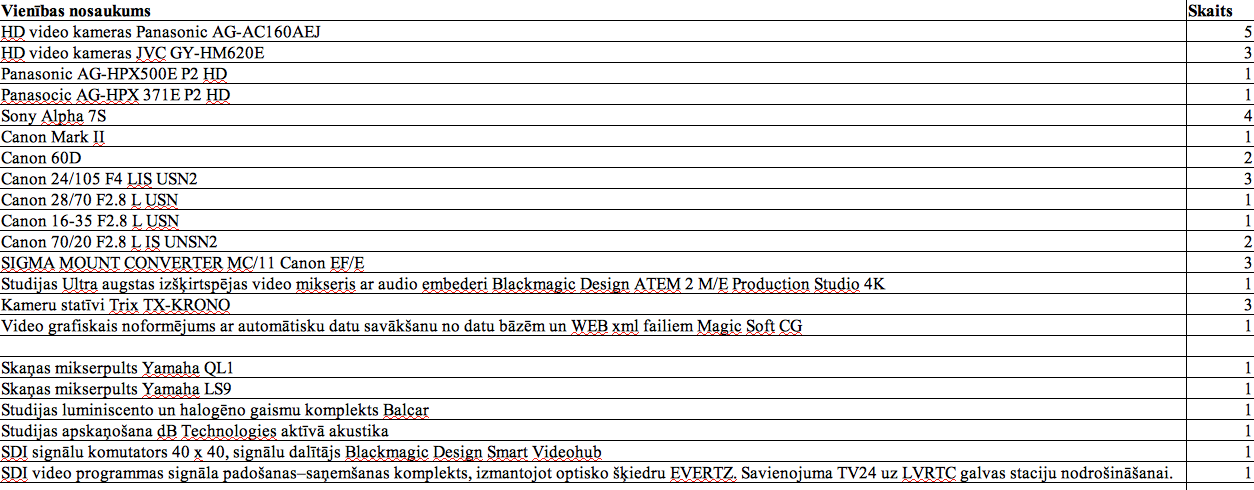 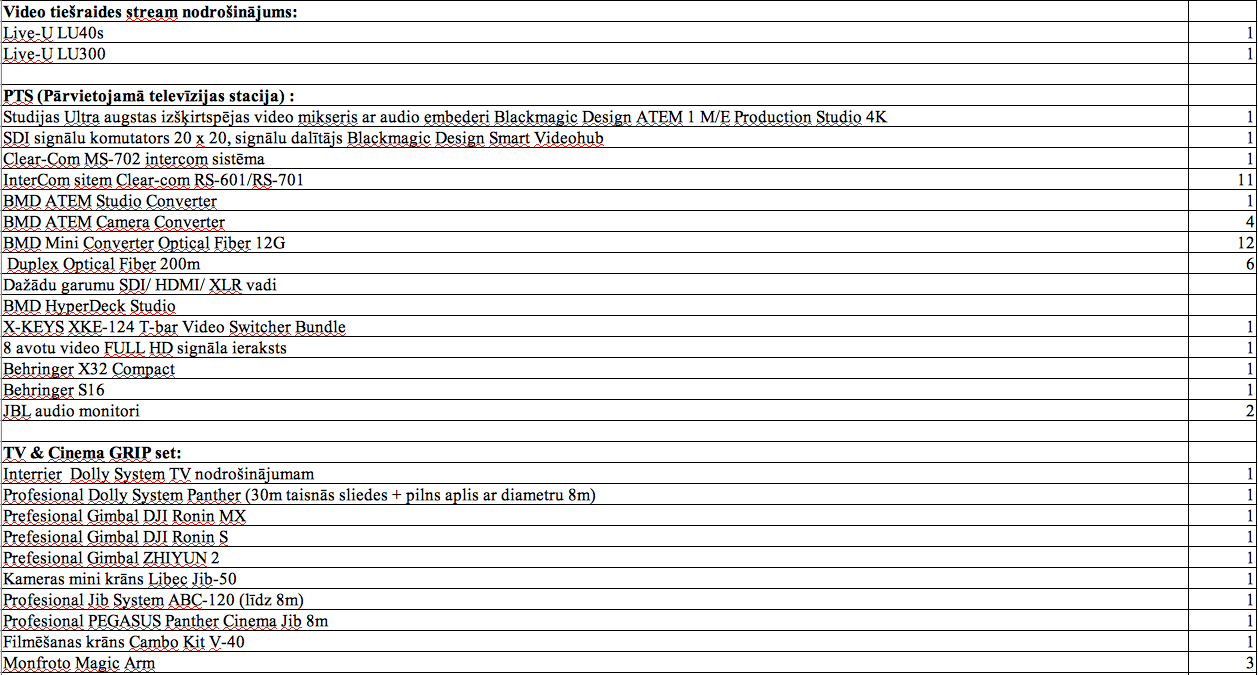 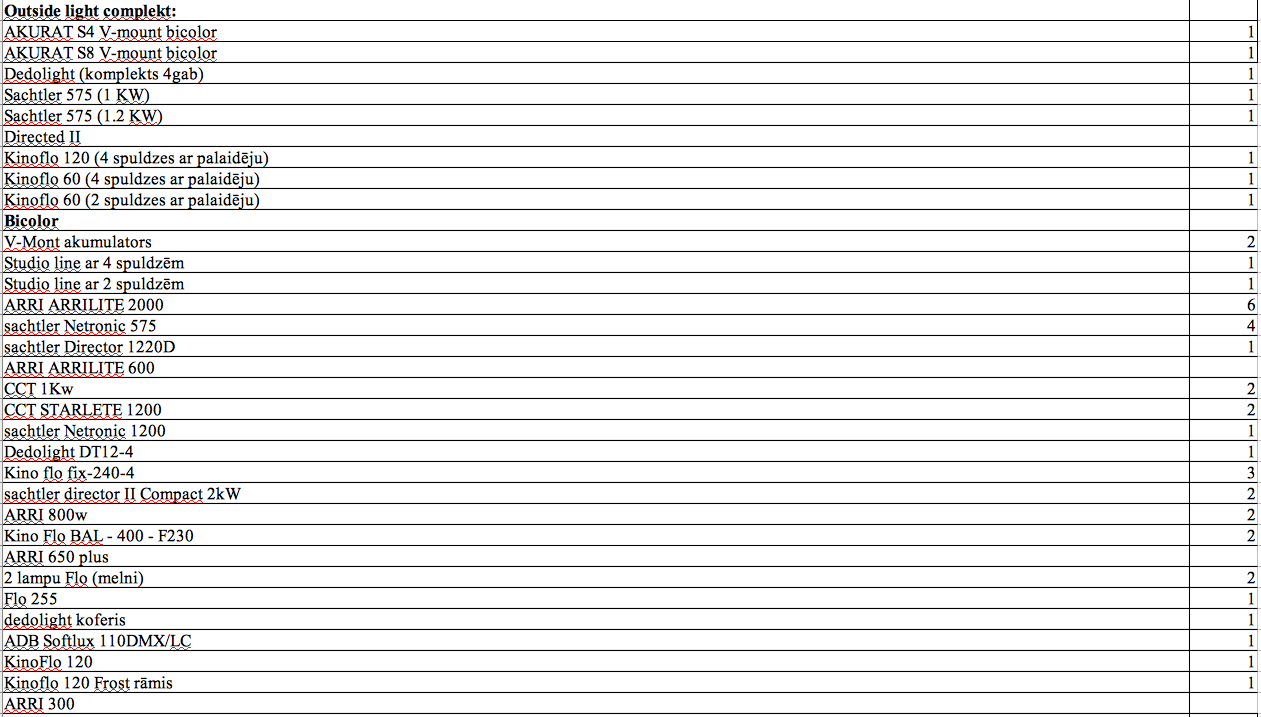 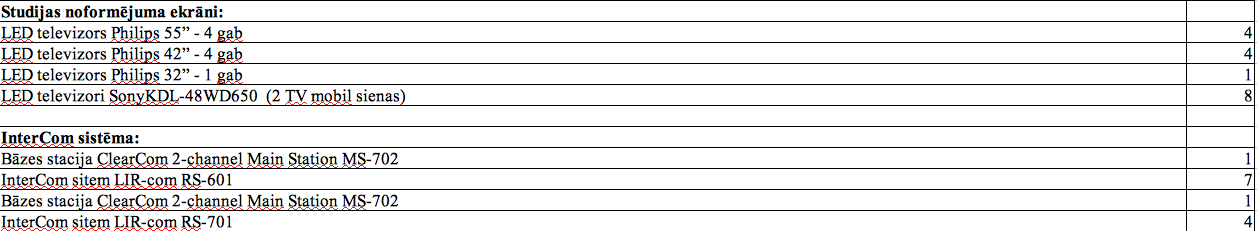 Maksimālās auditorijas sasniegšanas koncepcijaMaksimālās auditorijas sasniegšanai kanāls izvēlējies dažādas platformas, lai kļūtu pieejamāks sabiedrībai, piemēram, kvalitatīva sadarbība izveidojusies ar lielākajiem ziņu portāliem, piemēram, jauns.lv un Tvnet.lv, La.lv. Šie ziņu portāli bieži izvieto ziņas, kas veidotas no RīgaTV 24 raidījumiem, kā arī izvieto raidījumu izgriezumus. Tāpat, lai sasniegtu maksimālo auditoriju atsevišķu raidījumu fragmenti tiek piedāvāti izvietošanai citos medijos, utt. Piecu gadu laikā kanālu citējuši populārākie mediji, tā nodrošinot gan kanāla atpazīstamību kopumā, gan konkrētu raidījumu satura atspoguļošanu.Kā viens no galvenajiem auditorijas sasniegšanas veidiem jāpiemin sociālie tīkli, kuros tiek izvietoti dažādi videomateriāli un ieraksti, lai komunicētu ar skatītāju. Īpaša uzmanība tiek pievērsta ne vien Latvijas skatītājiem, bet arī latviešiem, kuri dzīvo ārpus Latvijas. Kā platforma, kas spējīga sasniegt arī tautiešus pasaulē ir XTV.lv, kas pieejama visā pasaulē bez maksas. Šajā interneta platformā tiek izvietoti visi kanāla „RīgaTV 24” ražotie raidījumi, kas saglabājās arhīvā bez laika limita. Maksimālās auditorijas sasniegšanas koncepcijas galvenie uzdevumi:·Kvalitatīvu un interesantu raidījumu veidošana;·Reklāma;·Sadarbība ar lielākajiem medijiem Latvijā;·Komunikācija ar skatītāju citos medijos;·Komunikācijas sociālajos tīklos.Līdz šim, strādājot ar maksimālās auditorijas sasniegšanu, kanālam izveidojusies sadarbība un izvietotas reklāmas un citi materiāli tādos medijos, kā: Izdevniecības Rīgas Viļņi izdevumos - “Rīgas Viļņi”, “Kas Jauns”, “Sīrups”, “Patiesā dzīve”, “OK!”, “Pastaiga”, “100 labi padomi”, “Ko ārsti tev nestāsta”, “Likums un taisnība”, Izdevniecības “SANTA” izdevumos - “Privātā dzīve”, “Ieva”, “Ievas veselība” “Ievas stāsti”, “Ievas māja”, “Ievas virtuve”, “Santa”, “Dienas” mediju izdevumos, “Dienas žurnāli” izdevumos, “Mediju nams” izdevumos, kā arī “Latvijas avīze” izdevumos. Tiek nodrošinātas reklāmas arī “EHR” grupas radio kanālos, kā arī “Kurzemes radio”. Katru dienu no vairākiem RīgaTV 24 raidījumiem medijiem tiek izsūtītas preses relīzes, jaunākās ziņas un videomateriāli (raidījumu video izgriezumi). Šo gadu laikā kanāla citējamība ir augusi un katru dienu mediji citē un publicē RīgaTV 24 saturu (raksti un video) un atsaucas uz to. Visi izveidotie raidījuma atskati, sižeti, izgriezumi, tiks nosūtīti kanāla sadarbības partneriem, izvietošanai to medijos, kā arī izvietoti “RīgaTV24” interneta platformā xtv.lv. Papildus piedāvājam raidījumu izvietot Latgales reģionālajā televīzijā un Dautkom TV, kas aptver Latgales reģionu un Austrumu pierobežu. Mediju patēriņa paradumi aizvien vairāk mainās, pateicoties mūsdienu digitālajām iesējām. Mūsdienu skatītājs aizvien vairāk var izvēlēties, kad, kur un ko skatīties un viņš pats ir savas programmas veidotājs. Tātad skatītājs aizvien vairāk patērē saturu nelineāri, meklējot iespējas TV pārraides skatīties sev vēlamajā veidā, vietā un laikā.Tāpēc RīgaTV 24 seko līdzi gan globālām, gan vietējām tendencēm un auditorijas pieprasījumam, ne vien veidojot lokālo saturu, bet piedāvājot to platformās, kas skatītājiem ir aktuālas, pieejamas un ērti lietojamas.Mobilo aplikāciju lietotājiem RīgaTV 24 pieejams: LMT straume, Shortcut, TVPlay,  un citu online televīziju platformās.RīgaTV 24 veidotais saturs ir pieejams kabeļoperatoru interaktīvo televīziju arhīvos, nodrošinot pieeju tiem 7 dienas pēc pārraides laika. RīgaTV 24 veidotais saturs pieejams interneta platformā xtv.lv, kas pieejama visā pasaulē bez maksas, nodrošinot arī pieejamu saturu Latvijas diasporai.  Šajā interneta platformā tiek izvietoti visi kanāla „RīgaTV 24” ražotie raidījumi, kas saglabājās arhīvā bez laika limita. Platforma XTV.lv piedāvā RīgaTV 24 saturu un arī citu Latvijā radīto TV saturu. XTV.lv izvietotā RīgaTV24 satura kopējais skatījumu skaits 1 408 780 (pēdējie 6 mēneši). Pilnuraidījumu skatījumi: 705 703, raidījumu izgriezumi 703 077.Katra medija saturs tiek ievietots atsevišķi veidotās sadaļās. Skatītājs konkrēto raidījumu var meklēt gan kanāla sadaļā, gan pēc žanra, gan ievadot raidījuma nosaukumu meklētājā. Katrs RīgaTV24 raidījums pieejams arhīvā 2 stundu laikā pēc oriģinālraidījuma ēterā. Tāpat platformā pieejami dažādi raidījumu izgriezumi par atsevišķām tēmām. Regulāri platformā tiek veikta komentāru apskate, un vajadzības gadījumā tie tiek izvietoti vai ievēroti arī turpmākajos raidījumos.  Lai skatītājus informētu par satura pieejamību platformā xtv.lv tiek nodrošināta platformas reklāma RīgaTV 24, informējot katra raidījuma noslēdzošajos titros, titros raidījuma laikā, kā arī reklāmās, ka raidījums pieejams arī xtv.lv.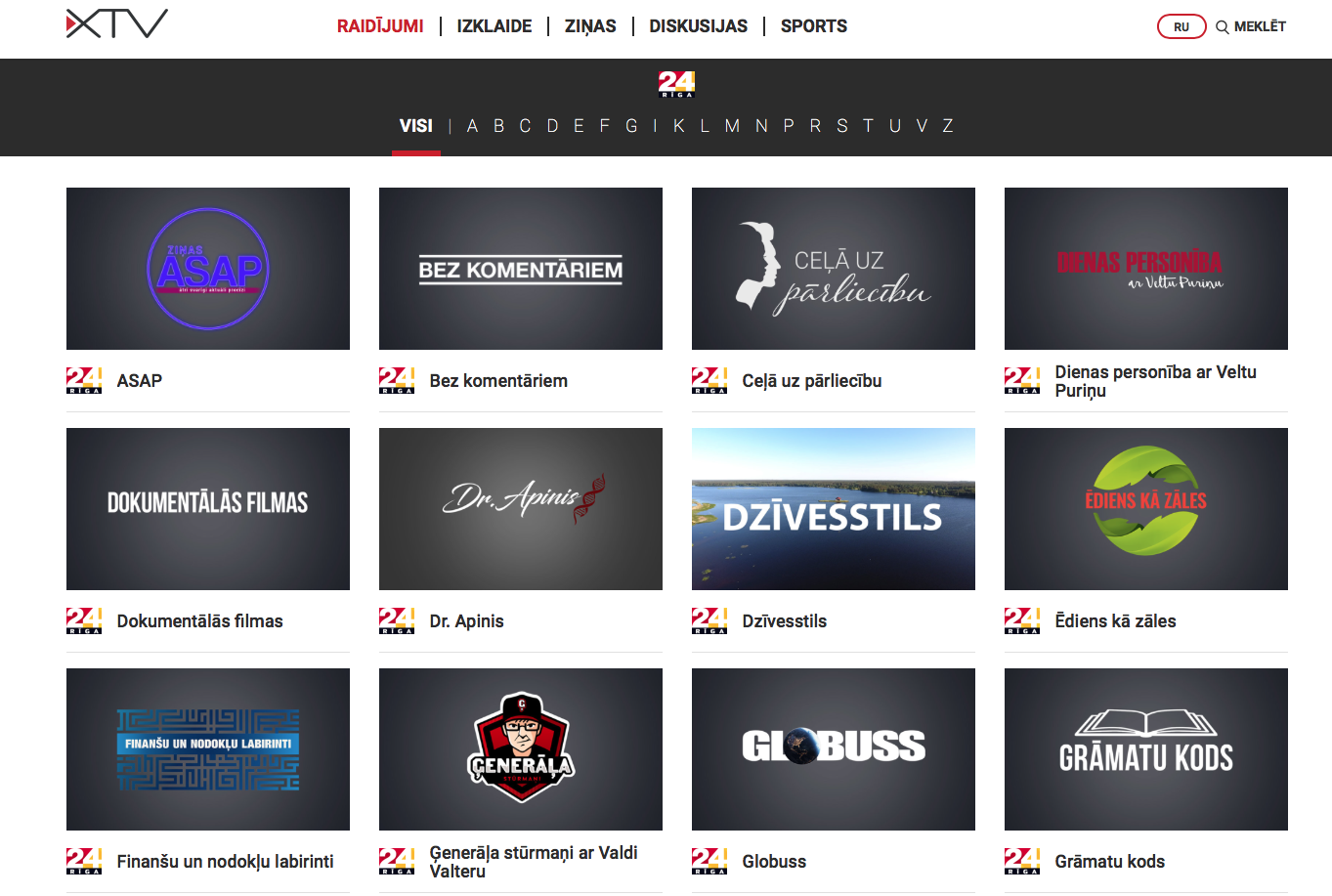 Kā viens no galvenajiem auditorijas sasniegšanas veidiem ir facebook.com, twitter.com, kuros tiek izvietoti dažādi videomateriāli un ieraksti, lai komunicētu ar skatītāju, nododot informāciju par jaunumiem RīgaTV 24 ēterā. Atsevišķi raidījumu izgriezumi tiek izvietoti arī kanāla sociālo tīklu platformās, piemēram, facebook.com. Lapas sekotāju skaits vairāk, kā 13 tūkstoši. Vidējais lapas Reach nedēļā 13 tūkstoši. Twitter.com sekotāju skaits 4793. Daļa no televīzijas satura tiek izvietoti kanāla youtube.com kontā. 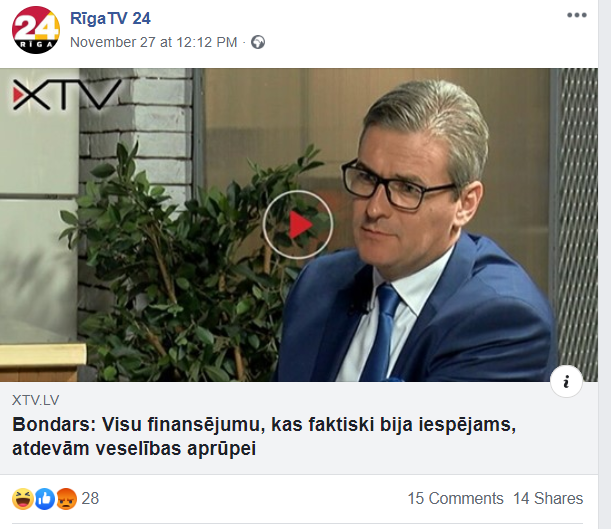 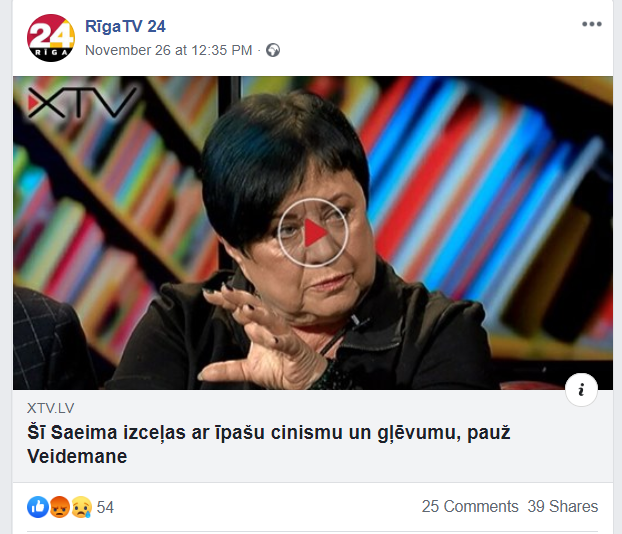 Raidījuma raidlaiks:Pirmdienās 20:00, atkārtojumi trešdienās 20:00, piektdienās 14:00, sestdienās 18:00, svētdienās 8:00.Raidījuma maksimālās auditorijas sasniegšanai tiks nodrošinātas raidījuma pašreklāmas RīgaTV 24, raidījuma popularizēšana televīzijas sociālo tīklu kontos, informācijas nosūtīšana par raidījumiem medijiem. Mērķgrupa Politiski un ekonomiski aktīvi Latvijas iedzīvotāji. Auditorijas segmentēšana un rezultātu kvantitatīvā mērīšanaRīgaTV 24 kvantitatīvie dati tiek mērīti sadarbībā ar Kantar TNS. Kantar TNS sniedz TV reitingu un citu kvantitatīvo rādījumu, mērīšanas un analīzes pakalpojumus. RīgaTV 24 katra raidījuma sasniedzamību un mērķgrupas analizē regulāri un seko līdzi skatītāju paradumu tendencēm. Auditorijas segmentēšana televīzijā notiek vecumu grupās, atbilstoši, dzīves vietas reģionam, dzimumam, utt. Raidījuma atskata videoPēc katra raidījuma RīgaTV 24 sagatavo raidījuma atskatu – īsu videomateriālu kopsavilkumu, kas paredzēts izvietošanai sociālajos tīklos un interneta platformās. Video tiks izvietoti televīzijas sociālo tīklu kontos, platformā xtv.lv un nodoti Pasūtītājam izvietošanai tā pieejamajās platformās. Papildus tiks izveidots īsā video apraksts, lai nosūtītu informāciju un videomateriālu RīgaTV 24 sadarbības partneriem, piemēram, LA.lv, jauns.lv, publicēšanai portālā. Pirms katra raidījuma “RīgaTV24” sociālo tīklu kontos tiek izvietota informācija par gaidāmā raidījuma tēmu un viesiem, aicinot skatītājus uzdot savus jautājumus speciālistiem komentāru sadaļās. Pēc raidījuma tiek izveidoti rakstiski apraksti par raidījumā runāto un spilgtākie citāti, pievienojot raidījuma video atskatu, kas montēts līdz 3 minūtēm. Katru aprakstu un videomateriālu izvieto kanāla sociālo tīklu kontos (facebook, twitter, instagram), pievienojot saiti uz pilnu raidījumu platformā xtv.lv. Tāpat sociālajos tīklos tiek izvietota īsa reklāma par raidījuma viesiem un tēmu, ar informāciju par atkārtojumiem. Viena raidījuma detalizēta scenārija apraksts, atspoguļojot jebkuras 3 (trīs) brīvi izvēlētas tēmas saskaņā ar tehnisko specifikāciju (4.punkts tehniskajā specifikācijā) vai jebkuras citas trīs aizsardzības nozares aktualitātes. Raidījuma scenārijā jāatklāj raidījuma mērķis, uzdevumi, raidījuma saturiskais plānojums, jānorāda raidījumā iesaistītās personas (interviju dalībnieki, eksperti u.c.) mērķauditorija u.c.Pievienots pielikumā nr.1, nosaukums: Scenārija apraksts. Redzējums par viena raidījuma atspoguļošanu sociālajos medijos atbilstoši tehniskajā specifikācijā minētājām prasībām. Pirms katra raidījuma “RīgaTV24” sociālo tīklu kontos tiek izvietota informācija par gaidāmā raidījuma tēmu un viesiem, aicinot skatītājus uzdot savus jautājumus speciālistiem komentāru sadaļās. Pēc raidījuma tiek izveidoti rakstiski apraksti par raidījumā runāto un spilgtākie citāti, pievienojot raidījuma video atskatu, kas montēts līdz 3 minūtēm. Katru aprakstu un videomateriālu izvieto kanāla sociālo tīklu kontos (facebook, twitter, instagram), pievienojot saiti uz pilnu raidījumu platformā xtv.lv. Tāpat sociālajos tīklos tiek izvietota īsa reklāma par raidījuma viesiem un tēmu, ar informāciju par atkārtojumiem. Mēs AS “TV Latvija” apliecinām, ka mūsu rīcībā ir ne mazāk kā 2 (divas) filmēšanas grupas un to aprīkojums filmēšanai vairākos Latvijas reģionos vienlaikus.Mēs AS “TV Latvija”  apliecinām, ka mūsu piedāvātā audio un videomateriāla kvalitāte atbilst pielikumā norādītajām tehniskajām prasībām.Mēs AS “TV Latvija”  apliecinām, ka raidījumus veidosim Pasūtītāja noteiktajā apjomā un termiņos.Studijas iekārtojuma skice (dizaina projekts) raidījumiem/raidījumam studijā:Raidījuma izveidei paredzēta arī studijas izveide un iekārtošana raidījuma filmēšanas vajadzībām. Lai nodrošinātu raidījuma tematikai atbilstošu studijas iekārtojumu, tiks nodrošināts tematisks fons, kas iecerēts kamuflāžas tematikā. Uz diviem studijas ekrāniem, tiek izvietotas tematiskas bildes vai videomateriāli.  Raidījuma viesi un vadītājs sēž, to vietas iekārtotas puslokā. 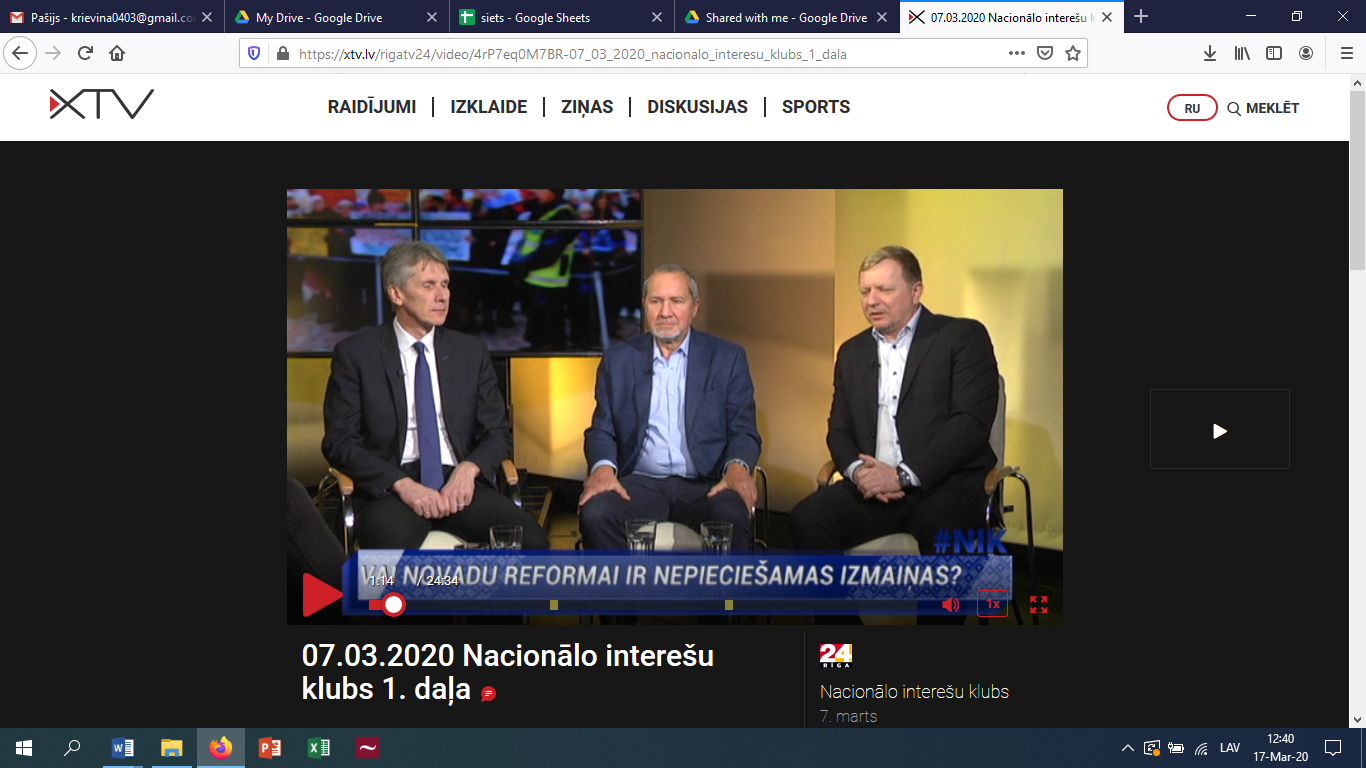 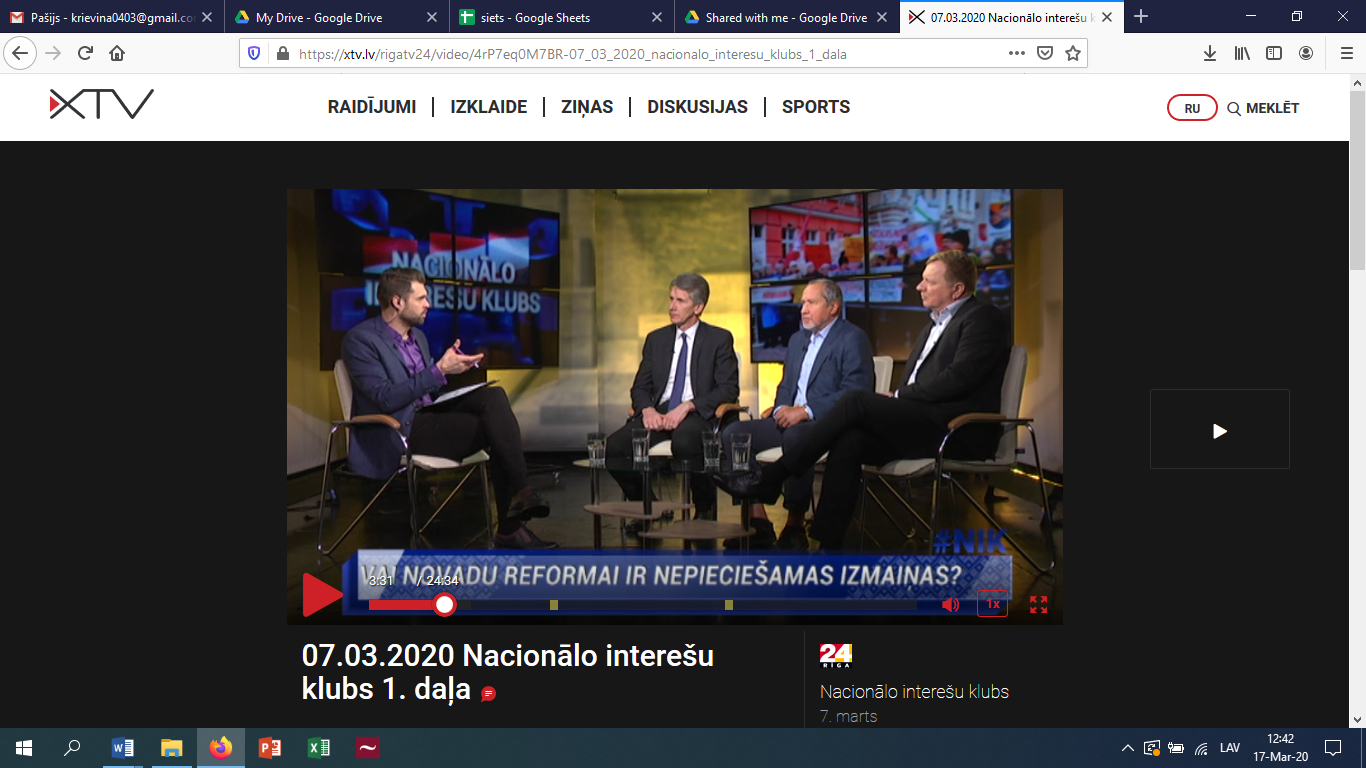 3.pielikums20__.gada __._______Līguma____________PIETEIKUMS - FINANŠU PIEDĀVĀJUMSPiezīme: Iepirkuma pretendentam jāaizpilda tukšās vietas šajā formā.Iepirkums:	Televīzijas diskusiju raidījuma veidošana un pārraideIdentifikācijas Nr.	VAMOIC 2020/020Kam:	Valsts aizsardzības militāro objektu un iepirkumu centrsErnestīnes ielā 34,Rīga, LV-1046,LatvijaGodātā komisija,Saskaņā ar iepirkuma procedūras nolikumu, mēs, AS „TV Latvija”, apakšā parakstījušies, apstiprinām, ka piekrītam iepirkuma noteikumiem. Piedāvājam veikt Televīzijas diskusiju raidījumu veidošanu un pārraidi saskaņā ar nolikuma un tehniskās specifikācijas prasībām par šādu cenu:Ja pretendents ir piegādātāju apvienība:Ja pretendents ir piesaistījis apakšuzņēmējus:Mēs piekrītam iepirkuma nolikumam pievienotā līguma projekta noteikumiem.Mēs apstiprinām, ka pievienotie dokumenti veido šo piedāvājumu.Mēs apliecinām, ka mums nav konkurenci ierobežojošas priekšrocības iepirkuma procedūrā, un mēs, kā arī ar mums saistīta juridiskā persona nav bijusi iesaistīta iepirkuma procedūras sagatavošanā saskaņā ar PIL 18. panta ceturto daļu.Informējam, ka mūsu uzņēmums atbilst šādam uzņēmuma statusam (nevajadzīgo svītrot):Ar šī piedāvājuma iesniegšanu Pretendents, ievērojot 2016. gada 27. aprīļa Eiropas Parlamenta un Padomes regulas (ES) 2016/679 par fizisku personu aizsardzību attiecībā uz personas datu apstrādi un šādu datu brīvu apriti un ar ko atceļ Direktīvu 95/46/EK prasības, apliecina, ka visas piedāvājumā norādītās un ar līguma/vispārīgās vienošanās izpildi saistītās personas, kuras ir pretendenta, pretendenta apvienības biedru un apakšuzņēmēju (ja tādi tiek piesaistīti) speciālisti, darbinieki, kontaktpersonas u.c., piekrīt savu piedāvājumā norādīto personas datu apstrādei iepirkuma procedūrā un līguma/vispārīgās vienošanās izpildē.Informācija par pretendentu vai personu, kura pārstāv piegādātāju apvienību iepirkuma procedūrā:Pretendenta nosaukums: 	AS “TV Latvija”Reģistrēts: Rīgā, 25.01.2007.ar Nr. 40003892235Juridiskā adrese: Blaumaņa iela 32-1A, Rīga, LV-1011Biroja adrese: Blaumaņa iela 32-1A, Rīga, LV-1011Kontaktpersona: Klāvs Kalniņš, valdes loceklisTelefons: 26404606E-pasta adrese: klavs.kalnins@rigatv24.lvAr šo uzņemos pilnu atbildību par iepirkuma procedūrā iesniegto dokumentu komplektāciju, tajos ietverto informāciju, noformējumu, atbilstību nolikuma prasībām. Sniegtā informācija un dati ir patiesi.4.pielikumspie 20__.gada __._____Līguma_____________ Iekšējās kārtības noteikumi komersantiem un to darbiniekiem Nacionālo bruņoto spēku objektos.(Darbi/ piegādes garākā laika periodā). Iekļūšana komersantu darbiniekiem Nacionālo bruņoto spēku (turpmāk – NBS) objektos notiek pamatojoties uz iesūtīto un apstiprināto personu sarakstā (turpmāk – p/s) un transportlīdzekļu sarakstu.Komersanta darbinieka uzturēšanās 1. vai 2. kategorijas drošības zonā notiek atbildīgās amatpersonas par iepirkumu/projektu klātbūtnē un komersanta darbiniekam/kiem ir jāuzrāda/jāiesniedz firmas IDS un personu speciālā atļauja atbildīgajā NBS Drošības daļā. Tiek organizēta informatīvā sapulce, kuras laikā komersanta darbinieki un darba vadītāji tiek iepazīstināti ar drošības režīma prasībām.Pēc informatīvās sanāksmes p/s ar parakstu apliecina to, ka ir iepazinies ar drošības režīma prasībām un ir, saņēmis magnētisko karti* un/vai, auto caurlaidi.Saņemot magnētisko karti* un/ vai auto caurlaidi pati persona to apliecina ar parakstu un ir atbildīga par to pareizu lietošanu.Iekļūšana NBS militārajos objektos notiek caur Kontroles un caurlaides punktu (turpmāk – KCP), katru reizi reģistrējoties.Aizliegts sev piesaistīto magnētisko karti* un/ vai auto caurlaidi nodot lietošanā citai personai vai izmantot auto caurlaidi transportlīdzeklim, kurš nav minēts apstiprinātajā sarakstā.Atrodoties NBS teritorijā, obligāti vienmēr ir jābūt līdzi personu apliecinošam dokumentam.NBS objektos ir atļauts iekļūt tikai apstiprinātajā sarakstā minētajām personām un transportlīdzekļiem.Magnētiskās kartes* un/vai caurlaides nozaudēšanas gadījumā darbinieks nekavējoties informē par to NBS atbildīgo amatpersonu. Komersants pilnā apmērā atlīdzina radušos finansiālos zaudējumus. Personai tiek liegta ieeja NBS objektā. Ja magnētiskā karte tiek iedota trešajai personai, par magnētisko karti/caurlaidi atbildīgajai personai tiek liegta ieeja NBS objektā un par to tiek informētas drošības iestādes un līguma slēdzējs.*Transportlīdzekļu iebraukšanas laikā tajā drīkst atrasties tikai transportlīdzekļa vadītājs (ir jau piereģistrējies Kontroles caurlaižu punktā), pasažieri iet un reģistrējas caur KCP.Iebraucot NBS objektos ar transportlīdzekli, ja transportlīdzeklī atrodas materiālās vērtības, darba instrumenti, personai jānodod materiāli tehnisko līdzekļu (turpmāk - MTL) saraksts KCP dežurantam un, izbraucot ārā KCP, dežurantam ir tiesības pārbaudīt transportlīdzekli un salīdzināt materiālās vērtības ar sarakstu, neiesniedzot sarakstu par MTL ievešanu izbraucot no bāzes teritorijas transportlīdzeklī atrastie MTL tiek uzskatīti par nelikumīgi iegūtiem un transportlīdzeklis netiek izlaists no bāzes teritorijas līdz apstākļu noskaidrošanai. P/s vai transportlīdzekļu izmaiņu gadījumā savlaicīgi (48h pirms) ir jāiesniedz jaunais apstiprinātais saraksts. Sarakstā neesošajiem darbiniekiem un transportlīdzekļiem piekļuve NBS objektam tiek liegta.Beidzoties darba attiecībām, katrai personai personīgi jānodod viņai piesaistītā magnētiskā karte* un/vai auto caurlaidi NBS KCP vai Drošības daļā.P/s  norādītajiem darbiniekiem ir atļauts uzturēties vietā, kas ir saistīta ar tiešo darba pienākumu izpildi. Atrasties citā vietā bez iemesla un nepieciešamības ir kategoriski aizliegts. P/s norādītajiem darbiniekiem pēc uzaicinājuma un bez ierunām ir jāuzrāda personu apliecinošs dokuments un piesaistītā magnētiskā karte* NBS diennakts norīkojumā iesaistītajam personālam un Drošības daļas amatpersonām. NBS teritorijās smēķēšana ir atļauta tikai tam paredzētajās vietās.NBS teritorijās transporta pārvietošanās ātrums ir jāievēro maksimāli noteiktais, transporta apdzīšanas manevri ir stingri aizliegti;Veicot būvniecības darbus vai pakalpojumu objektā jāievēro darba drošības noteikumi;Par visiem drošības režīma pārkāpumiem un incidentiem bāzes teritorijā nekavējoties jāinformē NBS atbildīgās amatpersonas;Kategoriski aizliegts veikt dažāda rakstura darbības, kurās ir saskatāmas noziedzīgā nodarījuma un drošības režīma pārkāpuma pazīmes:Fotografēšana un filmēšana;videoreģistrātoru lietošana; iebraucot bāzes teritorijā ar autotransportu, kurām ir rūpnieciski iebūvēta videoreģistrācijas sistēma, automašīnas vadītājam par to jābrīdina apsardze un jārīkojas saskaņā ar norādījumiem;MTL bojāšana;MTL zādzība;alkoholisku un citu apreibinošo vielu ievešana/lietošana; iekļūšana un atrašanās vietās, kas nav saistītas ar tiešo darba pienākumu izpildi;patvaļīgi iekļūt NBS teritorijā;bez saskaņošanas izmantot DRONU; un cita rakstura darbības, kas nav saskaņotas ar Drošības daļu. *nosacījumi attiecas, ja ir saņemta magnētiskā karte5.pielikums20__.gada __._______Līguma____________Komersantu darbinieku vienreizējais apmeklējums Iekļūšana komersantu darbiniekiem NBS objektos notiek, pamatojoties uz iesūtīto un apstiprināto p/s un transportlīdzekļu sarakstu (Apmeklētāju un/vai tehnikas pieteikuma veidlapa).Sarakstā neesošajiem darbiniekiem un transportlīdzekļiem ieeja NBS objektos tiek liegta.Persona tiek identificēta un reģistrēta KCP, saņemot apmeklētāju caurlaidi. Personas uzturēšanās NBS objektā notiek atbildīgās personas pavadībā.Izbraucot no NBS objekta, persona nodot KCP apmeklētāju caurlaidi, tiek reģistrēts izbraukšanas laiks.Apmeklētāju un/vai tehnikas pieteikuma veidlapa.Objekts:____________________________________PASŪTĪTĀJSAizsardzības ministrija Vienotais reģistrācijas Nr. 90000022632Juridiskā adrese: Krišjāņa Valdemāra iela 10/12, Rīga, LV-1010Banka: Valsts kaseKods: TRELLV22XXXKonts: LV70TREL210001105700BE-pasts: www.mod.gov.lv Tālrunis: +371 67335113Valsts sekretārs__________________________             / J.Garisons/PIEGĀDĀTĀJSAkciju sabiedrība "TV LATVIJA"Vienotais reģistrācijas Nr. 40003892235Juridiskā adrese: Blaumaņa iela 32-1A Rīga, LV-1011Banka: AS SwedbankKods: HABALV22Konts: LV42HABA0551037913651E-pasts: zinas@rigatv24.lvTālrunis: 63126810Valdes loceklis___________________________                 /K.Kalniņš/MPEG2MPEG2Faila paplašinājumsmpgVideoVideoFormātsMPEG2Straumēšanas tips (Stream type)Programmas straumēšana (Program stream)Profle@LevelMain@Main vai Main@HighGOOP length12Bit rate modeKonstants (Constant)Bit rate15 MbpsDisplay aspect ratio16:9Frame rate25 fpsVideo standartPALColor spaceYUVChroma subsampling4:2:2 or 4:2:0Bit depth8 bitsScan typeInterlacedScan orderTop Field FirstAudioAudioTrack count1FormātsMPEG-1 Layer 2Bit rate modeKonstants (Constant)Bit rate384 KbpsKanāli2 kanāli (Stereo)Sampling rale48.0 kHzBit depth16 bitsAlignment level-18 dBFSPeak level-9 dBFSTehniskās prasības:Tehniskās prasības:Tehniskās prasības:Tehniskais piedāvājums(aizpilda pretendents)VISPĀRĒJĀS PRASĪBASTelevīzija sniedz Aizsardzības ministrijai šādus pakalpojumus:Televīzijas raidījumu veidošana un pārraide par aizsardzības nozarei aktuālajiem jautājumiem, gan piedāvājot savas idejas, gan realizējot Aizsardzības ministrijas un Nacionālo bruņoto spēku pasūtījumu.Mēs apliecinām, ka AS “TV Latvija” TV kanāls “RīgaTV24” izveidos un pārraidīs 40 raidījumus, to veidošanā piedāvājot savas idejas, gan realizējot Pasūtītāja.Mēs apliecinām, ka AS “TV Latvija” TV kanāls “RīgaTV24” izveidos un pārraidīs 40 raidījumus, to veidošanā piedāvājot savas idejas, gan realizējot Pasūtītāja.IZPILDES PRASĪBASTelevīzija 2020. gadā nodrošinās televīzijas diskusiju raidījumu veidošanu un pārraidi bezmaksas virszemes televīzijas apraidē un internetā, ievērojot šādas prasības:12 mēnešu garumā sagatavo un pārraida raidījumus (līdz 40 minūtēm) par Aizsardzības nozares aktuālajiem jautājumiem, aptverot arī Aizsardzības ministrijas izvirzītās prioritātes un uzdevumus.Raidījumā iekļauj arī ārpus studijas filmētus video, kas atspoguļo konkrētās nedēļas raidījuma tēmu.Pēc katra raidījuma pārraidīšanas televīzijā sagatavo īsu video (līdz 3 minūtēm) publicēšanai sociālajos medijos atbilstoši to formātam un lietošanas tendencēm.Nodrošina pieredzējušu un profesionālu raidījuma vadītāju, kurš specializējas aizsardzības nozares ziņu atspoguļošanā un to pārzina.Televīzijai ir izstrādāta auditorijas sasniegšanas koncepcija ar izmērāmiem rādītājiem.Katru mēnesi televīzija iesniedz atskaiti par raidījuma sasniegtajām auditorijām.Katram televīzijas raidījumam nodrošina vismaz vienu atkārtojumu.Katra raidījuma pirmizrāde tiek nodrošināta raidlaikā, kurā iespējams sasniegt visplašāko auditorijuTelevīzijas raidījumi (un to atkārtojumi) tiek pārraidīti bezmaksas virszemes televīzijas apraidē laika posmā no plkst.18 līdz 22, kā arī visu diennakti pieejami internetā.Televīzijas raidījumu tematika, runātāji u.c. ar raidījumu veidošanu saistīti jautājumi tiek saskaņoti ar Aizsardzības ministrijas Militāri publisko attiecību departamentu.Pārraidītie raidījumi un video, kas gatavoti publicēšanai sociālajos medijos katra mēneša beigās tiek nodoti Aizsardzības ministrijai, kurai ir tiesības šos darbus bez papildu atlīdzības izmantot nekomerciāliem mērķiem, tostarp pavairot, izplatīt un publicēt.Mēs apliecinām, ka izveidosim un pārraidīsim 40 raidījumus, ievērojot nozares aktualitātes un Pasūtītāja prioritātes un uzdevumus. Raidījumā tiks nodrošināti sižeti, kas veidoti ārpus studijas.Apliecinām, ka pēc katra raidījuma tiks izveidoti videomateriāli līdz 3 minūtēm izvietošanai sociālajos tīklos. Apliecinām, ka mums pieejams raidījuma vadītājs, kurš atbilst iepirkuma tehniskajai specifikācijai.Televīzijai ir izstrādāta auditorijas sasniegšanas koncepcija un pieejami TNS dati. Apņemamies iesniegt Pasūtītājam sasniegtās auditorijas datus (TNS).Katra raidījuma pirmizrāde tiek nodrošināta PRIME TIME – trešdienās 20:00.Apliecinām, ka izvēlētie raidlaiki atbilst Pasūtītāja tehniskajā specifikācijā norādītajam.Apliecinām, ka raidījumu tematika, runātāji u.c. ar raidījumu veidošanu saistīti jautājumi tiek saskaņoti ar Aizsardzības ministrijas Militāri publisko attiecību departamentu.Apliecinām, ka raidījumi un video, kas sagatavoti publicēšanai sociālajos medijos katra mēneša beigās tiek nodoti Aizsardzības ministrijai, kurai ir tiesības šos darbus bez papildu atlīdzības izmantot nekomerciāliem mērķiem, tostarp pavairot, izplatīt un publicēt.Mēs apliecinām, ka izveidosim un pārraidīsim 40 raidījumus, ievērojot nozares aktualitātes un Pasūtītāja prioritātes un uzdevumus. Raidījumā tiks nodrošināti sižeti, kas veidoti ārpus studijas.Apliecinām, ka pēc katra raidījuma tiks izveidoti videomateriāli līdz 3 minūtēm izvietošanai sociālajos tīklos. Apliecinām, ka mums pieejams raidījuma vadītājs, kurš atbilst iepirkuma tehniskajai specifikācijai.Televīzijai ir izstrādāta auditorijas sasniegšanas koncepcija un pieejami TNS dati. Apņemamies iesniegt Pasūtītājam sasniegtās auditorijas datus (TNS).Katra raidījuma pirmizrāde tiek nodrošināta PRIME TIME – trešdienās 20:00.Apliecinām, ka izvēlētie raidlaiki atbilst Pasūtītāja tehniskajā specifikācijā norādītajam.Apliecinām, ka raidījumu tematika, runātāji u.c. ar raidījumu veidošanu saistīti jautājumi tiek saskaņoti ar Aizsardzības ministrijas Militāri publisko attiecību departamentu.Apliecinām, ka raidījumi un video, kas sagatavoti publicēšanai sociālajos medijos katra mēneša beigās tiek nodoti Aizsardzības ministrijai, kurai ir tiesības šos darbus bez papildu atlīdzības izmantot nekomerciāliem mērķiem, tostarp pavairot, izplatīt un publicēt.KVALITĀTES PRASĪBAS1.1.	Garantē audio un video materiāla kvalitāti atbilstoši pielikumā norādītajām tehniskajām prasībām. 1.2.	Garantē raidījuma veidošanu noteiktajā apjomā un termiņos.1.3.	Garantē sižetu un raidījumu veidotāju pieredzi raidījumu sagatavošanā.1.4.	Garantē atbilstošu videokameru, operatoru un žurnālistu skaitu raidījuma un tam nepieciešamā materiālu sagatavošanā.Mēs garantējam audio un video materiāla kvalitāti atbilstoši pielikumā norādītajām tehniskajām prasībām.Garantējam raidījuma veidošanu noteiktajā apjomā un termiņos.Garantējam sižetu un raidījumu veidotāju pieredzi raidījumu sagatavošanā.Garantējam atbilstošu videokameru, operatoru un žurnālistu skaitu raidījuma un tam nepieciešamā materiālu sagatavošanā.Mēs garantējam audio un video materiāla kvalitāti atbilstoši pielikumā norādītajām tehniskajām prasībām.Garantējam raidījuma veidošanu noteiktajā apjomā un termiņos.Garantējam sižetu un raidījumu veidotāju pieredzi raidījumu sagatavošanā.Garantējam atbilstošu videokameru, operatoru un žurnālistu skaitu raidījuma un tam nepieciešamā materiālu sagatavošanā.Aizsardzības ministrijas vēlamās diskusiju raidījumu tēmasVisaptverošās valsts aizsardzības koncepcijas izstrādes un ieviešanas ieguvumi.Nacionālo bruņoto spēku veidi un to specifika.Nacionālo bruņoto spēku karavīru specialitātes.Valsts aizsardzības mācības ieviešana skolās; praktisks ieskats tās apgūšanā.NATO paplašinātās klātbūtnes Latvijā kaujas grupas nozīmīgums Latvijas valsts aizsardzības konceptā.Kiberdrošība mūsdienu pasaulē un tās nozīme privātuma aizsardzībā.Sieviešu loma armijā.Latvijas militārās industrijas potenciāls un veiksmes stāsti.Aizsardzības ministrijas iepirkumi.Nacionālo bruņoto spēku veterāni un viņu pienesums sabiedrībai.ASV – Latvijas stratēģiskais partneris.Izvēle starp dienestu Zemessardzē vai Nacionālajos bruņotajos spēkos.Sabiedrības loma Valsts aizsardzības koncepcijas izstrādē un īstenošanā.NATO vēsture un mūsdienu funkcijas.Aizsardzības ministrijas budžets – nodokļu maksātāju ieguldījums valsts kolektīvajā aizsardzībā.Latvijas armijas vērtības.Latvijas armijas un Neatkarības kara simtgade.Mēs nodrošināsim, šādas diskusiju raidījumu tēmas: Visaptverošās valsts aizsardzības koncepcijas izstrādes un ieviešanas ieguvumi.Nacionālo bruņoto spēku veidi un to specifika.Nacionālo bruņoto spēku karavīru specialitātes.Valsts aizsardzības mācības ieviešana skolās; praktisks ieskats tās apgūšanā.NATO paplašinātās klātbūtnes Latvijā kaujas grupas nozīmīgums Latvijas valsts aizsardzības konceptā.Kiberdrošība mūsdienu pasaulē un tās nozīme privātuma aizsardzībā.Sieviešu loma armijā.Latvijas militārās industrijas potenciāls un veiksmes stāsti.Aizsardzības ministrijas iepirkumi.Nacionālo bruņoto spēku veterāni un viņu pienesums sabiedrībai.ASV – Latvijas stratēģiskais partneris.Izvēle starp dienestu Zemessardzē vai Nacionālajos bruņotajos spēkos.Sabiedrības loma Valsts aizsardzības koncepcijas izstrādē un īstenošanā.NATO vēsture un mūsdienu funkcijas.Aizsardzības ministrijas budžets – nodokļu maksātāju ieguldījums valsts kolektīvajā aizsardzībā.Latvijas armijas vērtības.Latvijas armijas un Neatkarības kara simtgade.Mēs nodrošināsim, šādas diskusiju raidījumu tēmas: Visaptverošās valsts aizsardzības koncepcijas izstrādes un ieviešanas ieguvumi.Nacionālo bruņoto spēku veidi un to specifika.Nacionālo bruņoto spēku karavīru specialitātes.Valsts aizsardzības mācības ieviešana skolās; praktisks ieskats tās apgūšanā.NATO paplašinātās klātbūtnes Latvijā kaujas grupas nozīmīgums Latvijas valsts aizsardzības konceptā.Kiberdrošība mūsdienu pasaulē un tās nozīme privātuma aizsardzībā.Sieviešu loma armijā.Latvijas militārās industrijas potenciāls un veiksmes stāsti.Aizsardzības ministrijas iepirkumi.Nacionālo bruņoto spēku veterāni un viņu pienesums sabiedrībai.ASV – Latvijas stratēģiskais partneris.Izvēle starp dienestu Zemessardzē vai Nacionālajos bruņotajos spēkos.Sabiedrības loma Valsts aizsardzības koncepcijas izstrādē un īstenošanā.NATO vēsture un mūsdienu funkcijas.Aizsardzības ministrijas budžets – nodokļu maksātāju ieguldījums valsts kolektīvajā aizsardzībā.Latvijas armijas vērtības.Latvijas armijas un Neatkarības kara simtgade.Minimālie raidījuma veidošanas tehniskie parametriMinimālie raidījuma veidošanas tehniskie parametriMinimālie raidījuma veidošanas tehniskie parametriMēs nodrošināsim raidījumu un visu materiālu izveidi atbilstoši Tehniskajiem parametriem. TV raidījums (līdz 40 minūtēm)Cena par 1 raidījumu (eiro) bez PVNTelevīzijas raidījuma veidošanas un pārraides izmaksas1033.00Nr. p.k.personas, kuras veido piegādātāju apvienību nosaukumsReģistrācijas Nr.Juridiskā adreseAtbildības apjomsNr. p.k.Apakšuzņēmēja nosaukumsReģistrācijas Nr.Juridiskā adreseapakšuzņēmējam nododamās līguma daļas apjomsMazais uzņēmums (nodarbinātas mazāk nekā 50 personas un gada apgrozījums un/vai gada bilance kopā nepārsniedz 10 miljonus euro).Vidējais uzņēmums (nodarbinātas mazāk nekā 250 personas un kura gada apgrozījums nepārsniedz 50 miljonus euro, un/vai, kura gada bilance kopā nepārsniedz 43 miljonus euro).Ziņas par apmeklētāju(-iem)Ziņas par apmeklētāju(-iem)Firmas/uzņēmuma nosaukumsVārds Uzvārds,personas kods, pilsonība (ID numurs)Transportlīdzekļa(-u) marka,valsts numursApmeklējuma laiks, datumsApmeklējuma mērķisApmeklējuma mērķisPieteicējs/atbildīgā persona:V.Uzvārds, kontakttālrunisDatums